ПРОЄКТ    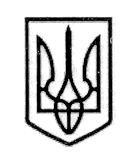 У К Р А Ї Н А СТОРОЖИНЕЦЬКА МІСЬКА РАДА ЧЕРНІВЕЦЬКОГО РАЙОНУ ЧЕРНІВЕЦЬКОЇ ОБЛАСТІВИКОНАВЧИЙ КОМІТЕТР І Ш Е Н Н Я       06 лютого 2024 року                                                                         	№                                                     Керуючись Законом України «Про місцеве самоврядування в Україні», Цивільним Кодексом України, Правилами опіки та піклування, затвердженими наказом Державного комітету України у справах сім’ї та молоді, Міністерства освіти України, Міністерства охорони здоров’я України, Міністерства праці та соціальної політики України, розглянувши заяву (вхідний номер К-50 від 12.01.2024 року) Косменка Віктора Дмитровича, 26.06.1985 р.н., жителя с.Нові Бросківці, вул.Буковинська , буд. 41, кв.2.Виконавчий комітет міської ради вирішив:   1. Затвердити висновок опікунської ради при виконавчому комітеті Сторожинецької міської ради, про доцільність призначення опікуном громадянина Косменка Віктора Дмитровича, 26.06.1985 р.н., жителя с.Нові Бросківці, вул.Буковинська , буд. 41, кв.2, над громадянкою Косминко Євдокією Іванівною, 30.09.1932 р.н., жителькою с.Нові Бросківці, вул.Буковинська , буд. 41, кв.2 (місце реєстрації: с.Чернятин, Коломийського району, Івано-Франківської області).    2.  Начальнику відділу документообігу та контролю Миколі БАЛАНЮК забезпечити оприлюднення рішення на офіційному  веб-сайті Сторожинецької міської ради Чернівецького району Чернівецької області.    3.   Дане рішення набуває чинності з моменту оприлюднення.                      Продовження рішення виконавчого комітету від 06 лютого 2024 року №      4. Висновок опікунської ради при виконавчому комітеті Сторожинецької міської ради направити до Сторожинецького районного суду Чернівецької області.     5. Організацію виконання даного рішення покласти на начальника відділу соціального захисту населення Сторожинецької міської ради Інну МУДРАК.     6. Контроль за виконанням даного рішення покласти на першого заступника Сторожинецького міського голови Ігоря БЕЛЕНЧУКА.         Секретар Сторожинецької  міської ради                                                                        Дмитро БОЙЧУК Начальник відділу  документообігу та контролю	Микола БАЛАНЮК                                                                                                   Затверджено                                                                              рішення виконавчого комітету                                                                                           Сторожинецької міської ради                                                                                                           від 06 лютого 2024 року №___                                                        ВИСНОВОКопікунської ради при виконавчому комітеті Сторожинецької міськоїради, про доцільність призначення опікуном громадянина Косменка Віктора Дмитровича, 26.06.1985 р.н., жителя с.Нові Бросківці, вул.Буковинська, буд. 41, кв.2, над громадянкою Косминко Євдокією Іванівною, 30.09.1932 р.н., жителькою с.Нові Бросківці, вул.Буковинська , буд. 41, кв.2.         Розглянувши заяву (вхідний номер К-50 від 12.01.2024 року), Косменка Віктора Дмитровича, 1985 р.н., про  призначення його опікуном над громадянкою Косминко Євдокією Іванівною, 1932 р.н., встановлено, що Косминко Є.І. має захворювання у формі вираженної судинної деменції ((недоумство)висновок судово-психіатричного експерта №1239 від 13.12.2023 року).        Захворювання Косминко Є.І. призводить до того, що вона має обмеження життєдіяльності до самообслуговування, до орієнтації, до спілкування, до контролю за своєю поведінкою, до трудової діяльності. Не може повною мірою усвідомлювати значення своїх дій, не може керувати ними, а тому потребує постійного стороннього догляду.        Батьки Косменка В.Д., не можуть в повній мірі виконувати обов’язки опікуна, оскільки вони працюють у навчальному закладі на повній зайнятості, саме по цій причині догляд за бабусею, Косминко Є.І., здійснює її онук Косменко В.Д..        Оскільки опікун або піклувальник призначається переважно з осіб, які перебувають у сімейних, родинних відносинах з підопічним, з урахуванням особливих стосунків між ними, можливості особи виконувати обов’язки опікуна чи піклувальника, кандидатом в опікуни за громадянкою Косминко Євдокією Іванівною, є її онук Косменко Віктор Дмитрович, який проживає у с.Нові Бросківці, вул.Буковинська, буд. 41, кв.2, Чернівецького району Чернівецької області, з бабусею Косминко Євдокією Іванівною (акт обстеження житло-побутових умов №10 від 15.01.2024 року). Він допомагає вирішувати побутові питання Косминко Є.І., здійснює догляд за нею.               Виходячи з наведеного, з метою захисту особистих немайнових і майнових прав, Косминко Євдокії Іванівни, 1932 р.н., а також для піклування і створення їй необхідних умов, здійснення за нею належного догляду, забезпечення їй лікування, опікунська рада при виконавчому комітеті Сторожинецької міської ради вважає за доцільне призначити опікуном Косменка Віктора Дмитровича, 26.06.1985 р.н., жителя с.Нові Бросківці, вул.Буковинська, буд. 41, кв.2,, над громадянкою Косминко Євдокією Іванівною, 30.09.1932 р.н., жителькою с.Нові Бросківці, вул.Буковинська , буд. 41, кв.2 , згідно вимог чинного законодавства.Перший заступник міського голови, Голова опікунської ради 				                     Ігор БЕЛЕНЧУК